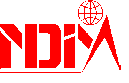 Supriya MalhotraMobile No:  - 9953237897Email: -supriyamalhotra176@gmail.com	Correspondence address: - 3255 Second Floor, Mahindra Park, Rani Bagh, Delhi-110034 To work in an organisation which provides opportunity for self development, where an individual can achieve personnel as well as organisational goals.Firm Name   : Ayurvet Limited	Project Title : A study on Performance Management System at Ayurvet LimitedDuration        : 2 monthsCore responsibilitiesFilling appraisal form of the field workers based on various parameters.Grading the employees according to the marks obtained.Verifying the grading in employee appraisal forms with the records.Verifying the annual appraisal forms.Correcting the appraisal letter of field managers.Conducting telephonic interviews for the post of vertinary sales officer.Conducting survey in the organization regarding their satisfaction with PMS.    1.    Firm Name : KPMGDuration    : 5 DaysCore ResponsibilitiesCoordinating with participants and assessors.Preparing assessment reports of the participants.2.     Firm Name     : Leuphana University Luneburg         Duration        : 1 Month          Project Title : Research on Organisational Changes           Core  ResponsibilitiesGetting questionnaires filled by working professionals.Filling up the received information in an online database   Award winner for securing Second position at Graduation Level.Award winner for securing 73% marks by Academy Of Geography Teachers, Delhi (Regd.)  .Award winner by Avantika International Talent Search Painting Competition, Satish Gujral Certificate.Member of NHRDNAttended National Seminar on “New Paradigm in Marketing and Strategies for Future.Certificate of participation in the Investor Awareness Programme on “Understanding The Capital Market” by Northern India Regional Council of The Institute of Company Secretaries of India. Volunteered at NHRDN 2nd National Summit on HR & Social Media.Human Resource  (Major 1)Marketing              (Major 2)MS Office :- ( MS Excel, MS Word, MS Powerpoint )    Web Programming :- HTMLDate of Birth               	:	17th June 1992Gender                        	:         	FemaleMarital Status              	:       	Single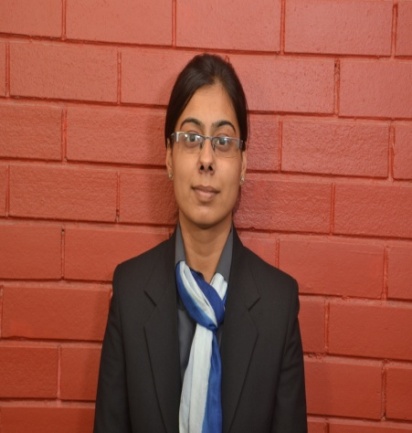 CAREER OBJECTIVEEDUCATION / ACADEMICSEducational QualificationUniversity/College/SchoolYearPercentage PGDMNew Delhi Institute Of Management2013-1565 BBADelhi College Of Advanced Studies         (GGSIP University)2010-1385Higher SecondaryCrescent Public School, Pitampura201074SecondaryCrescent Public School, Pitampura200880INTERNSHIPPROJECTSACHIEVEMENTS / AWARDS/ RECOGNITIONCO-CURRICULAR / EXTRA-CURRICULAR ACTIVITIESAREA OF SPECIALIZATIONCOMPUTER PROFICIENCYPERSONAL INFORMATION